ГЛАВНОЕ УПРАВЛЕНИЕ МЧС РОССИИПО СВЕРДЛОВСКОЙ ОБЛАСТИ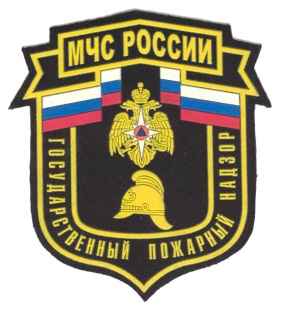 АНАЛИЗОБСТАНОВКИ С ПОЖАРАМИИ ИХ ПОСЛЕДСТВИЯМИНА ТЕРРИТОРИИСВЕРДЛОВСКОЙ ОБЛАСТИза 10 месяцев 2021 г.Екатеринбург 20211. Основные показатели обстановки с пожарами и их последствиями в Свердловской областиЗа 10 месяцев 2021 года произошло 10315 пожаров, на которых погибло 244 человека, в том числе 13 несовершеннолетних, получили травмы 241 человек. Зарегистрированный материальный ущерб составляет 138,5 млн. рублей.На пожарах эвакуировано 8686 человек, спасено 1478 человек и материальных ценностей на сумму 25,8 млн. рублей.В среднем ежедневно происходило 34 пожара, на которых погиб 1 человек, получил травму 1 человек.Количество пожаров на 100 тыс. человек населения – 239,29 пожаров, количество погибших на 100 тыс. человек населения – 5,66 человек, количество травмированных на 100 тыс. населения – 5,59 человека.Сведения об обстановке с пожарами и их последствиями на поднадзорных объектах отображены в таблице 1.Таблица 1На неподнадзорных объектах произошло 9967 пожаров, на которых погибло 240 человек.Наибольшее количество пожаров происходило в воскресенье – 1817 (18% от общего количества).Наименьшее количество пожаров происходило в четверг – 1235 (12% от общего количества).Наибольшее количество погибших зарегистрировано в среду – 42 (17% от общего количества).Наименьшее количество погибших зарегистрировано в четверг – 29 (12% от общего количества).Наибольшее количество людей погибло в ночное время (00.00-08.00) – 117 человек (48% от общего количества). В 3 случаях момент гибели людей не установлен.Наибольшее количество человек погибло вследствие отравления токсичными продуктами горения при пожаре – 149 человек (61% от общего количества).Распределение погибших по социальному положениюНаибольшее количество погибших составили пенсионеры – 74 человека (33% от общего количества).Таблица 22. Обстановка с пожарами и их последствиямипо группам объектов и причинам их возникновения2.1. Группы объектов2.2. Группы причин3. Обстановка с пожарами и их последствиямив городской местностиВ городской местности зарегистрировано 7265 пожаров (70%), на которых погибло 163 человека (67%), в том числе 5 несовершеннолетних (38%), получили травмы 184 человека (76%).Основными причинами пожаров в городской местности являются1. Неосторожное обращение с огнем – 5036 пожаров (69% от общего количества пожаров в городской местности), в том числе: - неосторожное обращение с огнем при курении – 1937 (27%); - детская шалость – 23 (0%);2. Нарушение правил устройства и эксплуатации электрооборудования – 806 (11%).3. Нарушение правил устройства и эксплуатации печного оборудования – 344 (5%).4. Поджог – 413 (6%).5. Нарушение правил устройства и эксплуатации транспортных средств – 242 (3%).6. Иные причины – 424 (6%).Обстановка с пожарами по группам объектов в городской местности4. Обстановка с пожарами и их последствиями в сельской местностиВ сельской местности зарегистрировано 3050 пожаров (30%), на которых погиб 81 человек (33%), в том числе 8 несовершеннолетних (62%), получили травмы 57 человек (24%).Основными причинами пожаров в сельской местности являются1. Неосторожное обращение с огнем – 1848 пожаров (61% от общего количества пожаров в сельской местности), в том числе: - неосторожное обращение с огнем при курении – 1049 (34%); - детская шалость – 10 (0%);2. Нарушение правил устройства и эксплуатации электрооборудования – 457 (15%).3. Нарушение правил устройства и эксплуатации печного оборудования – 261 (9%).4. Поджог – 84 (3%).5. Нарушение правил устройства и эксплуатации транспортных средств – 74 (2%).6. Иные причины – 326 (11%).Обстановка с пожарами по группам объектов в сельской местности5. Обстановка с пожарами и их последствиями в зданиях и сооружениях5.1. Общие сведенияРаспределение пожаров по основным причинам в зданиях и сооружениях1. Неосторожное обращение с огнем – 1287 пожаров (35% от общего количества пожаров в зданиях и сооружениях), в том числе: - неосторожное обращение с огнем при курении – 573 (16%); - детская шалость – 22 (1%);2. Нарушение правил устройства и эксплуатации электрооборудования – 1249 (34%).3. Нарушение правил устройства и эксплуатации печного оборудования – 602 (16%).4. Поджог – 323 (9%).5. Иные причины – 234 (6%).5.2. Пожары в зданиях жилого назначенияНаибольшее количество пожаров данной категории произошло в одноквартирных жилых домах 726 пожаров (28% от общего количества пожаров данной категории), на которых погибло 103 человека (45%), в том числе 9 несовершеннолетних (69%), получили травмы 59 человек (31%).В многоквартирных жилых домах произошло 637 пожаров (25%), на которых погибло 93 человека (41%), в том числе 3 несовершеннолетних (23%), получили травмы 96 человек (50%).На иных объектах жилого назначения, в том числе дачные (садовые) дома, бани, надворные постройки и т.п. произошло 1189 пожаров (47%), на которых погибло 32 человека (14%), в том числе 1 несовершеннолетний (8%), получили травмы 36 человек (19%).Распределение пожаров по основным причинам в зданиях жилого назначения1. Неосторожное обращение с огнем – 565 пожаров (22% от общего количества пожаров в зданиях жилого назначения), в том числе: - неосторожное обращение с огнем при курении – 305 (12%); - детская шалость – 13 (1%);2. Нарушение правил устройства и эксплуатации электрооборудования – 1036 (41%).3. Нарушение правил устройства и эксплуатации печного оборудования – 570 (22%).4. Поджог – 237 (9%).5. Иные причины – 1287 (50%).6. Обстановка с пожарами и их последствиями на открытых территорияхНа открытых территориях (мусор, трава и т.п.)  произошло 6119 пожаров (АППГ - 4369, увеличение на -29%), на которых погибших не допущено (стабильно), получил травму 1 человек (АППГ - 2, снижение на 100%).Распределение по объектам пожаров на открытых территориях1. Бытовые отходы (в том числе в контейнерах и баках) – 1605 пожаров (26% от общего количества пожаров на открытых территориях);2. Горение сухой растительности (травы, стерня, пожнивные остатки) – 2037 пожаров (33%);3. На иных объектах – 2477 (40%).Распределение по основным причинам пожаров на открытых территориях1. Неосторожное обращение с огнем – 5565 пожаров (91% от общего количества пожаров в зданиях жилого назначения), в том числе: - неосторожное обращение с огнем при курении – 2399 (39%); - детская шалость – 11 (0%);2. Нарушение правил устройства и эксплуатации электрооборудования – 14 (0%).3. Нарушение правил устройства и эксплуатации печного оборудования – 2 (0%).4. Поджог – 32 (1%).5. Нарушение правил устройства и эксплуатации транспортных средств – 0 (0%).6. Иные причины – 506 (8%).7. Описание отрицательных показателей обстановки с пожарами и их последствиями в муниципальных образованиях Свердловской областиВ 52 муниципальных образованиях Свердловской области отмечается рост количества пожаров.В 37 муниципальных образованиях Свердловской области зарегистрировано увеличение количества погибших на пожарах людей.В 6 муниципальных образованиях Свердловской области зарегистрировано увеличение количества погибших на пожарах детей.В 34 муниципальных образованиях Свердловской области зарегистрировано увеличение количества пожаров в зданиях, сооружениях.В 53 муниципальных образованиях Свердловской области зарегистрировано увеличение количества пожаров на открытых территориях.Обстановка с пожарами с гибелью детейв Свердловской областиНа территории Свердловской области за 10 месяцев 2021 произошло 8 пожаров с гибелью детей, снижение на -11 % в сравнении с аналогичным периодом прошлого года (АППГ) (2020 - 9 пожаров). С травмами детей произошло 28 пожаров, увеличение на 65 % в сравнении с АППГ (2020 - 17 пожаров). При пожарах погибло 13 детей, стабильно (2019 - 13 детей). Травмировано 40 детей, увеличение на 90 % (2019 - 21 ребёнок).За указанный период дошкольного возраста (до 7 лет) погибло 6 детей (46% от общего количества) и 14 детей травмировано (35%), с 7 до 11 лет погибло 6 детей (46%) и 8 детей травмировано (20%), подростков от 11 до 18 лет погиб 1 ребёнок (8%) и 18 детей травмировано (45%).Погибших мальчиков (11 детей), больше чем девочек (2 ребёнка). Травмированных мальчиков (24 ребёнка), больше чем девочек (16 детей). Распределение по возрасту виновников пожаров с гибелью и травмами детей: по вине детей до 7 лет погиб 1 ребёнок (8% от общего количества) и 4 ребёнка травмировано (10%); по вине детей 7-11 лет погибших и травмированных нет, по вине детей 11-18 лет погибших нет и 3 ребёнка травмировано (8%); по вине людей старше 18 лет погибших нет и 5 детей травмировано (13%). Виновное лицо не установлено – погибло 12 детей (92%) и 20 детей травмировано (50%). Виновное лицо не усматривается – погибших нет и 8 детей травмировано (20%). Распределение по местам возникновения: в зданиях жилого назначения и надворных постройках - погибло 13 детей (100%) и  травмировано 34 ребёнка (85%); в зданиях, помещениях учебно-воспитательного назначения -  травмировано 5 детей (13%); носильные вещи (вещи на человеке), горючие вещества на теле человека -  травмирован 1 ребёнок (3%); В одноэтажных зданиях погибло 9 детей (69% от общего количества) и  травмировано 10 детей (25%); в двухэтажных зданиях погиб 1 ребёнок (8%) и  травмировано 7 детей (18%); в зданиях от трех этажей и выше погибло 3 ребёнка (23%) и  травмировано 22 ребёнка (55%). Вне здания  травмирован 1 ребёнок (3%).В зданиях пятой степени огнестойкости погибло 8 детей (62% от общего количества) и  травмировано 9 детей (23%); в зданиях третей и четвертой степени огнестойкости погибло 3 ребёнка (23%) и  травмировано 14 детей (35%); в зданиях первой и второй степени огнестойкости погибло 2 ребёнка (15%) и  травмировано 16 детей (40%). Вне здания  травмирован 1 ребёнок (3%).Причины гибели и травм детей: неосторожное обращение с огнем – погибло 2 ребёнка (15% от общего количества) и  травмировано 15 детей (38%); из них по причине неосторожное обращение с огнем детей погиб 1 ребёнок (8%) и  травмировано 4 ребёнка (10%); нарушение правил устройства и эксплуатации (НПУиЭ) электрооборудования – погибло 9 детей (69%) и  травмировано 14 детей (35%); НПУиЭ печей –  травмировано 2 ребёнка (5%); поджог - погибло 2 ребёнка (15%) и  травмировано 5 детей (13%); нарушение технологического процесса производства -  травмировано 4 ребёнка (10%); В городах погибло 5 детей (38% от общего количества) и  травмировано 33 ребёнка (83%). В сельской местности погибло 8 детей (62%) и  травмировано 7 детей (18%); Распределение по времени: в рабочее время (с 08.00 до 18.00) – погибло 2 ребёнка (15% от общего количества) и  травмировано 22 ребёнка (55%); в вечернее время (с 18.00 до 24.00) –  травмировано 4 ребёнка (10%); в ночное время (с 24.00 до 8.00) – погиб 11 детей (85%) и  травмировано 12 детей (30%). Время возникновения не установлено –  травмировано 2 ребёнка (5%); Распределение по дням недели: в понедельник -  травмировано 3 ребёнка (8%); во вторник - погиб 1 ребёнок (8%) и  травмировано 7 детей (18%); в среду - погибло 4 ребёнка (31%) и  травмировано 3 ребёнка (8%); в четверг - погибло 5 детей (38%) и  травмировано 5 детей (13%); в пятницу - погибло 2 ребёнка (15%) и  травмировано 9 детей (23%); в субботу -  травмировано 7 детей (18%); в воскресенье - погиб 1 ребёнок (8%) и  травмировано 6 детей (15%);Гибель детей по муниципальным образованиямТравмы детей по муниципальным образованиямОбстановка с пожарами и их последствиямина территории Серовского городского округаПо состоянию на 08 ноября  2021 года оперативная обстановка с пожарами на территории Серовского городского округа по сравнению с аналогичным периодом прошлого года (АППГ) характеризовалась следующими основными показателями:- зарегистрировано 288  пожар (в 2020 г. – 246);- при пожарах погиб  5 человека (в 2020 г. – 3);- при пожарах получили травмы  3 человека (в 2020 г.– 4);Основные причины пожаров – это, прежде всего неосторожное обращение с огнем, неисправность электрооборудования, нарушение правил пожарной безопасности при эксплуатации печей и бытовых электроприборов и поджоги. Проанализировав пожары по местам возникновения, видно, что большинство пожаров происходит в жилом секторе.Часто можно услышать, что пожар это случайность, и никто не застрахован от него. Но это не так, в большинстве случаев пожар – результат возмутительной беспечности и небрежного отношения людей к соблюдению правил пожарной безопасности.Примеры некоторых пожаров произошедших в 2021 г.   05 января 2021 года  в 06 час.45 мин.  на пункт связи  ПЧ 6/7 ГКТУ СО "ОПС СО№ 6»   поступило сообщение о пожаре в двухэтажном деревянном  жилом многоквартирном доме по адресу: Свердловская область, Серовский городской округ, п. Красноглинный, ул. Ленина, д. 6, кв.8.По прибытию пожарной охраны  к месту пожара, происходило горение домашнего имущества в квартире на площади 2 м 2.Причина неосторожное обращение с огнем. В результате пожара погибла  женщина  1951г.р.   14 апреля 2021 года  в 06 час.16 мин.  на пункт связи  56 ПСЧ 6 ПСО ФПС ГПС ГУ МЧС России по Свердловской области    поступило сообщение о пожаре частного  жилого дома по адресу: Свердловская область, Серовский городской округ,  п. Красноярка, ул. Свободы,   д. 29.По прибытию пожарной охраны  к месту пожара, происходило горение частного жилого дома, надворных построек,  на площади 150 м 2.В результате пожара погиб  мужчина  1951г.р.   14 июня 2021 года  в 19 час. 51 мин.  на пункт связи  56 ПСЧ 6 ПСО ФПС ГПС ГУ МЧС России по Свердловской области   поступило сообщение о пожаре несанкционированного строения по адресу: Свердловская область, г. Серов,      ул. Гражданская, район  д. 6.По прибытию пожарной охраны  к месту пожара, происходило горение несанкционированного строения,  на площади 100 м 2.В результате пожара погиб  мужчина  1988 г.р. получил термические ожоги 70 % тела, госпитализирован в реанимацию СГБ.   15 октября  2021 года  в 23 час. 10 мин.  на пункт связи  56 ПСЧ 6 ПСО ФПС ГПС ГУ МЧС России по Свердловской области   поступило сообщение о пожаре садового дома расположенного  по адресу: Свердловская область, г. Серов к/с № 2, участок № 108.По прибытию пожарной охраны  к месту пожара, происходило горение открытым огнем садового домика,  на площади 20 м 2.В результате пожара погибла  женщина  1957 г.р. Обстановка с пожарами и их последствиямина территории Сосьвинского городского округаПо состоянию на 08 ноября  2021 года оперативная обстановка с пожарами на территории  Сосьвинского  городского  округа по сравнению с аналогичным периодом прошлого года (АППГ) характеризовалась следующими основными показателями:- зарегистрировано – 51 пожар  (в 2020 г. – 32);- при пожарах погибли - 0 человек (в 2020 г. – 0);- при пожарах получили травмы  - 0 человек (в 2020 г. – 0 человек);Обстановка с пожарами и их последствиямина территории Гаринского городского округаПо состоянию на 08 ноября  2021 года оперативная обстановка с пожарами на территории  Гаринского  городского  округа по сравнению с аналогичным периодом прошлого года (АППГ) характеризовалась следующими основными показателями:- зарегистрировано - 9 пожаров  (в 2020 г. –5);- при пожарах погибли - 1 человек (в 2020 г. – 0);- при пожарах получили травмы  - 3 человека (в 2020 г. – 0 );Примеры некоторых пожаров произошедших в 2021 г.    21 марта 2021 года  в 21 час. 39 мин.  на пункт связи  ПЧ 6/3 ГКТУ СО "ОПС СО№ 6»   поступило сообщение о пожаре частного  жилого дома, расположенного по адресу: Свердловская область, п. Гари, ул. Юбилейная, д. 4, кв.1.По прибытию пожарной охраны  к месту пожара, происходило горение стен, пола на кухне жилого дома, площадь пожара 4 м 2. В результате пожара  женщина 2001 г.р. получила термические ожоги правого предплечья 1 степени.    14 мая  2021 года  в 07 час. 46 мин.  на пункт связи  ПЧ 6/3 ГКТУ СО "ОПС СО№ 6»   поступило сообщение о пожаре частного  жилого дома, расположенного по адресу: Свердловская область, Гаринский ГО, п. Горный д.42.По прибытию пожарной охраны  к месту пожара, происходило открытое горение открытым огнем  жилого дома и надворных построек, и двух нежилых домов №№ 44,46. При тушении  пожара  был обнаружен труп мужчины 1947 г.р. Площадь пожара составила 399 м 2 .    30 октября  2021 года  в 17 час. 41 мин.  на пункт связи  ПЧ 6/3 ГКТУ СО "ОПС СО№ 6»   поступило сообщение о пожаре частного  жилого дома, расположенного по адресу: Свердловская область, п. Гари, ул. Октябрьская, д. 35.По прибытию пожарной охраны  к месту пожара, происходило горение открытым огнем жилого дома, площадь пожара составила 100 м 2. В результате пожара  мужчина 1964 г.р. получила термические ожоги спины и руки 2-3  степени 30%, мужчина 1971 г.р. получила термические ожоги спины и руки 2-3  степени 15%, госпитализированы в ГАУЗ «Серовская городская больница». .Помните!Соблюдение мер пожарной безопасности – это залог вашего благополучия, сохранности вашей жизни и жизни ваших близких!Правильные действия при эвакуации это сохранность вашей жизни и жизни ваших близких!Виды объектовПожары, ед.Гибель, чел.Поднадзорные объекты3484из них объекты субъектов малого и среднего предпринимательства351% от общего количества на поднадзорных объектах10,125,0Социальное положение погибших людей20202021%% обшРаботник рабочих специальностей354734,319,3Инженерно–технический работник03ув1,2Руководитель организации (предприятия)00стаб0,0Учащийся профессиональной образовательной организации или образовательной организации высшего образования10сн0,0Индивидуальный предприниматель00стаб0,0Безработный5237-28,815,2Лицо, находящееся в местах лишения свободы00стаб0,0Домработница20сн0,0Работник пожарной охраны01ув0,4Служащие03ув1,2Прочее трудоспособное население19ув в 93,7Ребенок дошкольного возраста98-11,13,3Ребенок младшего школьного возраста 3433,31,6Ребенок среднего и старшего школьного возраста11стаб0,4Пенсионер65782032,0Инвалид71157,14,5БОМЖ52сн в 2,50,8Иностранный гражданин00стаб0,0Лицо без гражданства00стаб0,0Cоциальное положение лица не установлено25406016,4Кол-во пожаровКол-во пожаров%Кол-во погибшихКол-во погибших%20202021%20202021%Свердловская область:98-11,11313стабТалицкий ГО10сн30снТавдинский ГО10сн30снМО город Екатеринбург12ув в 212ув в 2МО город Ирбит10сн10снТуринский ГО10сн10снАртинский ГО10сн10снНевьянский ГО10сн10снБелоярский ГО10сн10снГО Заречный10сн10снГорноуральский ГО01ув05увСысертский ГО02ув03увМО город Нижний Тагил01ув01увИвдельский ГО01ув01увМО Алапаевское01ув01увМОКол-во пожаровКол-во пожаров%Кол-во травмированныхКол-во травмированных%МО20202021%20202021%Свердловская область:172864,7214090,5Талицкий ГО40сн70снМО город Екатеринбург210ув в 5216ув в 8Кушвинский ГО11стаб21сн в 2Невьянский ГО20сн20снМО город Каменск-Уральский12ув в 213ув в 3Горноуральский ГО11стаб12ув в 2МО город Нижний Тагил11стаб11стабБерезовский ГО10ув в 210снГО Карпинск10сн10снКаменский ГО10сн10снГО Сухой Лог10сн10снШалинский ГО10сн10снРежевской ГО03ув05увСысертский ГО02ув03увГО Красноуральск01ув02увГО Красноуфимск01ув01увГО Верхняя Пышма01ув01увМО город Алапаевск01ув01увГО Ревда01ув01увАрамильский ГО01ув01увГО Среднеуральск01ув01увАртёмовский ГО01ув01ув